УТВЕРЖДАЮ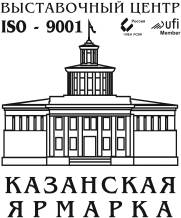 Генеральный директорОАО «Казанская ярмарка»_____________ Л.Л.Семенов«____»____________2016 г.П О Л О Ж Е Н И ЕЧемпионата профессионального мастерства по клинингу«Мастер профессиональной уборки»в рамках проведения  «МЕЖДУНАРОДНОГО ОСЕННЕГО СТРОИТЕЛЬНОГО ФОРУМА»,объединяющего18-ю международную специализированную выставку «ЖИЛИЩЕ»,10-ю специализированную выставку «Инженерные коммуникации зданий и сооружений», 1-ю специализированную выставку «ЧистоТАТ»с 13 по 16 сентября 2016 года.Место проведения: Республика Татарстан, г. Казань,ул. Оренбургский тракт д.8, ОАО «Казанская ярмарка», Павильон № 2Организатор:  ОАО «Казанская ярмарка», г. КазаньСоорганизатор: Ассоциация Русских Уборочных Компаний (АРУК), г. МоскваПри поддержке:Министерства строительства, архитектуры и жилищно-коммунального хозяйства РТ,Министерства промышленности и торговли Республики Татарстан,Мэрии г. Казани,Союза строителей Республики Татарстан,Дата проведения: 14 сентября 2016г. (среда)ВВЕДЕНИЕВопросы качества выполняемых работ, уровень профессиональной подготовки специалистов, используемые материалы, их экологичность, оборудование  и технологии в сфере профессиональной уборки, актуальны при эксплуатации объектов коммерческой и жилой недвижимости, промышленных предприятий, объектов гостиничного бизнеса, питания и здравоохранения, а также при организация работ сервисных служб для юридических и частных лиц.Знакомство с последними тенденциями и направлениями развития клининга, с новыми материалами и технологиями, с реальным опытом крупных российских и зарубежных компаний в эффективном управлении службами профессиональной уборки, оценка состояния и перспектив услуг клининговых компаний, обучение сотрудников востребовано как поставщиками, так и потребителями услуг. Путем удовлетворения данных потребностей и решения актуальных вопросов отрасли является проведение мероприятий практического и технологического формата, в которых заинтересованы все участники данного бизнес-процесса: производители и поставщики оборудования и материалов для профессиональной уборки, обучающие центры, профессиональные объединения и ассоциации и, конечно же, потребители данной сферы услуг.СООРГАНИЗАТОРЫ, ПАРТНЁРЫ И СПОНСОРЫ.2.1. Соорганизатор – физическое или юридическое лицо, которое сознательно координирует и осуществляет совместную деятельность с ОАО «Казанская ярмарка» для достижения общих целей по обеспечению эффективности и результативности Чемпионата;2.2. Партнёр – участник совместной деятельности по организации Чемпионата в части обеспечения соревновательного процесса оборудованием, инвентарём, материалами, химией, подарочного и призового фонда;2.3. Спонсор - физическое или юридическое лицо, финансирующее деятельность по организации и проведения Чемпионата и  предоставлению призов участникам с намерением реализации целей Чемпионата или рекламы своего товара или услуги;2.4. Информационный партнёр - средство массовой информации, которое оказывает информационную поддержку Чемпионата;2.5. Организатор Чемпионата размещает информацию об Участниках, Соорганизаторах, Партнерах, Спонсорах, Информационных партнёрах в своих информационных источниках (сайт и социальные сети выставочного центра «Казанская ярмарка», сайт выставки) на полиграфических и рекламных материалах Чемпионата.ОБЩИЕ ПОЛОЖЕНИЯ3.1. Настоящее положение регулирует проведение Чемпионата профессионального мастерства по клинингу «Мастер профессиональной уборки» (далее - Чемпионат) в рамках Международного осеннего строительного форума и бизнес-проекта «Драйверы российской экономики. Инновационные материалы и технологии строительства и ЖКХ» (далее - Выставка) в г. Казань, 13-16 сентября 2016 года. 3.2. Чемпионат проводится в личном и командном зачёте.3.3. Конкурсные задания включают в себя практическую и теоретическую части по профессиональной уборке и проводятся путем оценки результатов профессиональной уборки загрязненных поверхностей.3.4. Теоретическая часть проводится посредством тестирования конкурсантов и включает проверку профессиональных знаний в области технологии выполнения работ, правил эксплуатации оборудования, инвентаря, химических и расходных средств и материалов, правил охраны труда и техники безопасности. 3.5. В практической части Чемпионат проводится по 4-м номинациям:Лучший специалист по чистке ковровых покрытий;Лучший специалист по очистке стеклянных поверхностей;Лучший специалист по очистке мягкой мебели; Лучший специалист по очистке твёрдых поверхностей.Участникам конкурса представляются идентичные по типу, степени загрязненности и номенклатуре объекты. Рабочие места для проведения практической части представляют собой соответствующие поверхности, объекты и материалы с соответствующим нанесением на них химических, органических и других загрязнений.3.6. В командном зачёте определяется команда (не менее 3-х человек от одной компании-участницы), набравшая наибольшее количество баллов за выполнение конкурсных заданий. 3.7. Обеспечение соревновательного процесса оборудованием, инвентарём, материалами, химические препараты Участники Чемпионата осуществляют самостоятельно и по собственному выбору. Обеспечение соревновательного процесса оборудованием, инвентарём, материалами, химией и т.д. Партнёрами Чемпионата приветствуется.На  используемые расходные материалы, оборудование и инвентарь подлежащие обязательному подтверждению соответствия и оценки должны быть представлены в соответствии с действующим законодательством документы (сертификаты соответствия, декларации о соответствии, гигиенические заключения или иные подтверждающие документы), а также по необходимости иные документы, предусмотрены законодательными актами Российской Федерации в сфере защиты безопасности окружающей среды и здоровья.ЦЕЛИ ЧЕМПИОНАТА4.1. Выявление лучшей компании и лучшего специалиста профессиональной уборки в городе Казани и Республике Татарстан;4.2. Повышение престижа труда специалистов отрасли индустрия чистоты; 4.3. Профориентация молодежи и планирование профессиональной карьеры в предпринимательской среде;4.4. Развитие и популяризация отрасли индустрия чистоты;4.5. Поддержка региональных операторов клининговых услуг. ЗАДАЧИ ЧЕМПИОНАТА5.1. Привлечение внимания работодателей к необходимости обеспечения возможностей для роста качества труда работников;5.2. Профессиональное обучение специалистов, повышение уровня их теоретических знаний, совершенствование практических навыков и умений;5.3. Демонстрация прогрессивных и экологичных материалов и технологий выполнения клининговых операций;5.4. Демонстрация возможностей и услуг клининговых компаний учреждениям здравоохранения, предприятиям гостеприимства, питания, владельцам и управляющим коммерческой недвижимостью Республики Татарстан.ВРЕМЯ И МЕСТО ПРОВЕДЕНИЯ14 сентября 2016г. (среда)Республика Татарстан, г. Казань, ул. Оренбургский тракт д.8,ОАО «Казанская ярмарка», Павильон № 2.УСЛОВИЯ УЧАСТИЯ В ЧЕМПИОНАТЕ7.1. Чемпионат является открытым.7.2. В соревновательной части Чемпионата в личном зачёте могут принять участие специалисты компаний (юридических лиц) г. Казани, Республики Татарстан и Российской Федерации, профессионально работающие в области клининговых услуг, а также специалисты организаций, имеющие в своём штате соответствующие службы (далее - Участники). 7.3. Для участия в командном зачёте обязательно участие специалистов компании не менее чем в 3-х номинациях.7.4. Регистрация Участников осуществляется на основании Заявки на участие (Приложение №1 к настоящему Положению).7.5. Чемпионат проводится на платной основе. Регистрационный взнос Участника за участие в 1 номинации 3 000 рублей, за участие в 4-х номинациях – 10 000 рублей. Заявка на участие подается в Оргкомитет выставки не позднее
5 сентября 2016г. в электронном виде на почту expokazan4@mail.ru.7.6. К участию в качестве Соорганизатора, Партнера, Спонсора, Информационного партнёра приглашаются все заинтересованные физические и юридические лица.УСЛОВИЯ ВЫПОЛНЕНИЯ ПРАКТИЧЕСКОЙ ЧАСТИ8.1.Среди Участников проводится жеребьевка номеров, по которым будет проходить их дальнейшее участие.8.2. Практическая часть конкурса  включает выполнение следующих заданий:8.2.1. Профессиональная уборка ковровых покрытий - номинация «Лучший специалист по химической чистке ковровых покрытий» (выполнение технологических операций по очистке коврового покрытия).8.2.2. Профессиональная уборка стеклянных поверхностей - номинация «Лучший специалист по очистке стеклянных поверхностей» (выполнение технологических операций по очистке стекла с различного рода загрязнениями).8.2.3. Профессиональная уборка мягкой мебели - номинация «Лучший специалист по очистке мягкой мебели» (выполнение технологических операций по очистке мягкой мебели с различного рода загрязнениями).8.2.4. Профессиональная уборка твёрдой поверхности - номинация «Лучший специалист по очистке твёрдой поверхности» (выполнение технологических операций по очистке твёрдой поверхности с различного рода загрязнениями).8.3. Состав практических заданий утверждается Оргкомитетом и членами жюри Чемпионата (Приложение № 5 к данному Положению).8.4. В момент выполнения заданий  с участником может работать один помощник, в задачи которого входит помощь в трудоемких процессах выполнения задания – отнести/принести воду, собрать/убрать инвентарь и оборудование. Помощник не имеет права находиться на рабочем участке и помогать выполнять задания участнику конкурса. В случае обнаружения  нарушения данного правила с участника снимаются баллы.8.5. Жюри конкурса обеспечивает однотипность условий для всех участников конкурса и безопасность проведения конкурса. 8.6. При проведении конкурса внешний вид форменной одежды участника входит в условия проведения и обеспечивается предприятием – участником. Помощники также должны быть в единой с конкурсантом по цвету и дизайну форменной одежде.8.7. Время выполнения задания – не более 1 часа.8.8. Задание считается выполненным только после того, как Участник поднимет руку. Жюри оценивает качество всех работ только после окончания работ Участником ровно через 60 минут с момента старта по свистку.IX.	УСЛОВИЯ ВЫПОЛНЕНИЯ ТЕОРЕТИЧЕСКОЙ ЧАСТИ9.1. Теоретическая часть проводится посредством тестирования конкурсантов и включает проверку профессиональных знаний в области технологии выполнения работ, правил эксплуатации оборудования, инвентаря, химических и расходных средств и материалов, правил охраны труда и техники безопасности. 9.2. Время выполнения тестовых заданий теоретической части конкурса - 20 минут.X.	КРИТЕРИИ ОЦЕНКИ10.1. Критерии оценки работы участника Конкурса:- качество выполнения работ;- использование профессиональных приемов труда;- использование профессиональных средств и оборудования;- соблюдение правил техники безопасности и охраны труда, выполнение санитарных норм и правил;- время выполнения установленных заданий;- внешний вид участника (наличие фирменного стиля).10.2.  Результаты выполнения работ Участниками конкурса оцениваются по 5-ти бальной шкале.10.3. Победителем конкурса признается участник, набравший набольшее количество баллов по итогам практической и теоретической частей.10.3. В случае равенства баллов у нескольких участников жюри конкурса определяет победителя  открытым голосованием.10.4. Состав жюри Чемпионата в Приложении № 2 к настоящему Положению.XI. 	НАГРАЖДЕНИЕ11.1. Всем участникам вручаются сертификаты Организатором Чемпионата.11.2. Дипломы, ценные призы и подарки вручаются победителям в 3-х номинациях (1-е, 2-е, 3-е места). 11.3. Ценные призы и подарки предоставляются Партнёрами и Спонсорами Чемпионата.Приложение № 1к Положению«Чемпионата профессионального мастерства по клинингу«Мастер профессиональной уборки»З А Я В К Ана участие в Чемпионате профессионального мастерства по клинингу«Мастер профессиональной уборки»в рамках проведения  «МЕЖДУНАРОДНОГО ОСЕННЕГО СТРОИТЕЛЬНОГО ФОРУМА», объединяющего18-ю международную специализированную выставку «ЖИЛИЩЕ»,10-ю специализированную выставку «Инженерные коммуникации зданий и сооружений»1-ю специализированную выставку «ЧистоТАТ»с 13 по 16 сентября 2016 года.Номинация, в которой заявляется образец (нужное отметить в левом столбце):Стоимость участия в Чемпионатев 1-й номинации – 3000 руб. (в т.ч. НДС 18%)в 4-х номинациях – 10000 руб. (в т.ч. НДС 18%)Заполненный бланк необходимо отправить в Оргкомитет форума до 5 сентября 2016 г. по электронной почте d4@expokazan.ru Настоящим подтверждаем наше участие в конкурсе. С положением о конкурсе и условиями участия согласныПриложение № 2к Положению«Чемпионата профессионального мастерства по клинингу«Мастер профессиональной уборки»ЧЛЕНЫ ЖЮРИЧемпионата профессионального мастерства по клинингу«Мастер профессиональной уборки»в рамках проведения  «МЕЖДУНАРОДНОГО ОСЕННЕГО СТРОИТЕЛЬНОГО ФОРУМА», объединяющего18-ю международную специализированную выставку «ЖИЛИЩЕ»,10-ю специализированную выставку «Инженерные коммуникации зданий и сооружений»1-ю специализированную выставку «ЧистоТАТ»с 13 по 16 сентября 2016 года.Приложение № 3к Положению«Чемпионата профессионального мастерства по клинингу«Мастер профессиональной уборки»СПОНСОРСКИЕ ПАКЕТЫПриложение № 4к Положению«Чемпионата профессионального мастерства по клинингу«Мастер профессиональной уборки»ПАРТНЁРСКИЕ ПАКЕТЫПартнёр - участник совместной деятельности по организации Чемпионата в части обеспечения соревновательного процесса оборудованием, инвентарём, материалами, химией, подарочного и призового фонда.Партнёр соревнований - обеспечивает соревновательный  процесс оборудованием, инвентарём, материалами, химией в 4-х номинациях для 48 участников (максимум 12 команд по 4 человека);Партнёр фонда подарков - предоставляет подарки участникам и членам жюри.12 команд по 4 человека - всего 48 участников и члены жюри. Приоритетными подарками являются специализированная продукция компании-партнёра -  наборы химии, инвентаря, спецодежды, оборудование и т.д., а также цветы и памятные подарки;Партнёр призового фонда - предоставляет призы и подарки победителям Чемпионата в 4-х номинациях:4 первых места, 4 вторых места, 4 третьих места (всего 12 призов) и членам жюри.Приоритетными призами является специализированная продукция компании-партнёра -  наборы химии, инвентаря, спецодежды, оборудование и т.д., а также цветы, медали, кубки, статуэтки и другая наградная продукция и памятные призы.Приложение № 5к Положению«Чемпионата профессионального мастерства по клинингу«Мастер профессиональной уборки»СОСТАВ ЗАДАНИЙПРАКТИЧЕСКОЙ ЧАСТИ ЧЕМПИОНАТАРабочие места для проведения практической части представляют собой соответствующие поверхности, объекты и материалы с нанесением на них химических, органических и других загрязнителей.Чемпионат включает выполнение следующих операций:Очистка стеклянных поверхностейВитражи фасада Павильона №1 выставочного центра, размер 1,4*2 м.Загрязнения: естественные атмосферные загрязнения, паутина, пух, листва, трава, птичий помёт и проч.Задание состоит из:- очистки витража с наружной стороны:- очистка рамы,- удаление сильных загрязнений механическими методами,- мойка поверхности стекла.Очистка ковровых покрытийКовровая дорожка с натуральным шерстяным ворсом, высота ворса Загрязнения: пыль, грязь от обуви, волосы, песок и т.д.Задание состоит из:- удаления свободнолежащих загрязнений;- удаление пятен;- чистка коврового покрытия методом по выбору участников конкурса;- сушка коврового покрытия.Очистка твёрдых поверхностейПрофессиональная уборка зон, сформированных тематически с учётом активного строительства и ремонта объектов инфраструктуры города  -  одного из лидеров строительной сферы нашей страны. Например, как помещение после проведения ремонта или строительства.Загрязнения:Естественные загрязнения полов выставочного павильона с учетом износа поверхности, следы от скотча, мелкий мусор, а также мусор после проведения ремонта или строительства - мел, водоэмульсионная краска.Задание состоит из очистки элементов мебели и размывки твердых полов с применением любой допустимой технологии уборки на выбор конкурсанта. Очистка мягкой мебелиОфисные стулья Загрязнения: пыль, жировые загрязнения, потЗадание состоит из:- удаления пятен с текстильной обивки стула;- чистки поверхности стула.Организационно-правовая форма предприятия, полное название предприятияЮридический адрес предприятияКонтактное лицоТел./факс:E-mail:Лучший специалист по очистке ковровых покрытийЛучший специалист по очистке стеклянных поверхностейЛучший специалист по очистке мягкой мебелиЛучший специалист по очистке твёрдых поверхностей.Руководитель.подписьФ.И.О.М.П.Министерство строительства, архитектуры и жилищно-коммунального хозяйства Республики Татарстан Министерство промышленности и торговли Республики ТатарстанАссоциация русских уборочных компаний, г. МоскваФБУ «ЦСМ Татарстан»ЗАО РСМЦ «Тест-Татарстан»РООР «Союз коммунальных предприятий РТ»РООР «Союз строителей Республики Татарстан»Управление Федеральной службы по надзору в сфере защиты прав потребителей и благополучия человека по Республике Татарстан (Татарстан)Ассоциация Предприятий и Предпринимателей Республики ТатарстанГосударственное автономное профессиональное образовательное учреждение «Международный колледж сервиса»№УслугиГенеральный спонсорОфициальный спонсорСпонсор1статус Генерального спонсора +2право использования титула Генерального спонсора в собственных рекламных и маркетинговых целях+3предоставление оборудованного стенда  9 кв.м. в экспозиции, участие в торжественном приёме 2 человек от компании  (при участии на общих основаниях стоимость стенда и регистрационного сбора равна 83890 руб.)+4статус Официального спонсора +5право использования титула Официального спонсора в собственных рекламных и маркетинговых целях+6статус Спонсора +7право использования титула Спонсора в собственных рекламных и маркетинговых целях+8предоставление скидки в размере 15 % на выставочную площадь (при участии в выставке со стендом) ++9размещение логотипа компании на сайте Выставочного центра «Казанская ярмарка»+++10размещение информации о спонсоре на официальном сайте Форума+++11размещение логотипа компании в информационно-рекламных материалах выставки:++ 11.1-  пресс-релизе+++ 11.2-  программе+++ 11.3-  каталоге+++ 11.4-  пост-релизе+++12размещение фотографии и приветственного слова руководителя компании в официальном каталоге выставки++13размещение  в официальном каталоге выставки  фотографического и текстового материала о компании+++14упоминание компании в публикациях информационных партнеров++15предоставление права вручения представительских пакетов с рекламной продукцией компании VIP-гостям ++16предоставление права вручения представительских пакетов с рекламной продукцией компании участникам выставки+++17размещение баннеров и постеров на деловых  мероприятиях выставки++18награждение памятным дипломом Спонсора+++19участие представителей компании-спонсора в торжественных мероприятиях, посвященных открытию выставки+++20размещение увеличенного логотипа компании на сцене++21размещение логотипа компании в рекламном видеоролике выставки+22размещение логотипа компании на бейджах участников выставки+23размещение логотипа компании на информационных штендерах выставки (программа, список участников, экспопланы)+++24размещение логотипа компании на VIP-пригласительных билетах на участие в торжественном приеме+25размещение логотипа  компании на  приглашениях для посещения выставки+++26предоставление представителю компании слова на церемонии торжественного открытия выставки+27размещение роллапов/штендеров компании на территории Выставочного центра «Казанская ярмарка»+++28размещение логотипа компании на баннерах по г. Казани++29трансляция рекламного аудиоролика компании по громкой связи во время проведения выставки+++30размещение штендера с информацией о компании в зоне регистрации посетителей выставки+++31размещение информации о компании на карточке посетителя+32выделение стенда компании на общем экспоплане выставки+++Стоимость пакета, руб.220 00080 00050 000№Услуги1статус Партнёра2право использования титула Партнёра в собственных рекламных и маркетинговых целях3предоставление скидки в размере 15 % на выставочную площадь (при участии в выставке со стендом) 4размещение логотипа компании на сайте Выставочного центра «Казанская ярмарка»5размещение информации о спонсоре на официальном сайте Форума6размещение логотипа компании в информационно-рекламных материалах выставки:-  пресс-релизе-  программе-  каталоге-  пост-релизе8размещение фотографии и приветственного слова руководителя компании в официальном каталоге выставки9размещение  в официальном каталоге выставки  фотографического и текстового материала о компании10упоминание компании в публикациях информационных партнеров11предоставление права вручения представительских пакетов с рекламной продукцией компании участникам выставки12размещение баннеров и постеров в Зоне Чемпионата13награждение памятным дипломом Партнёра14участие представителей компании в торжественных мероприятиях, посвященных открытию выставки15размещение увеличенного логотипа компании на сцене16размещение логотипа компании на информационных штендерах выставки (программа, список участников, экспопланы)17размещение логотипа  компании на  приглашениях для посещения выставки18размещение роллапов/штендеров компании на территории Выставочного центра «Казанская ярмарка»19трансляция рекламного аудиоролика компании по громкой связи во время проведения выставки20размещение штендера с информацией о компании в зоне регистрации посетителей выставки21размещение информации о компании на карточке посетителя22выделение стенда компании на общем экспоплане выставки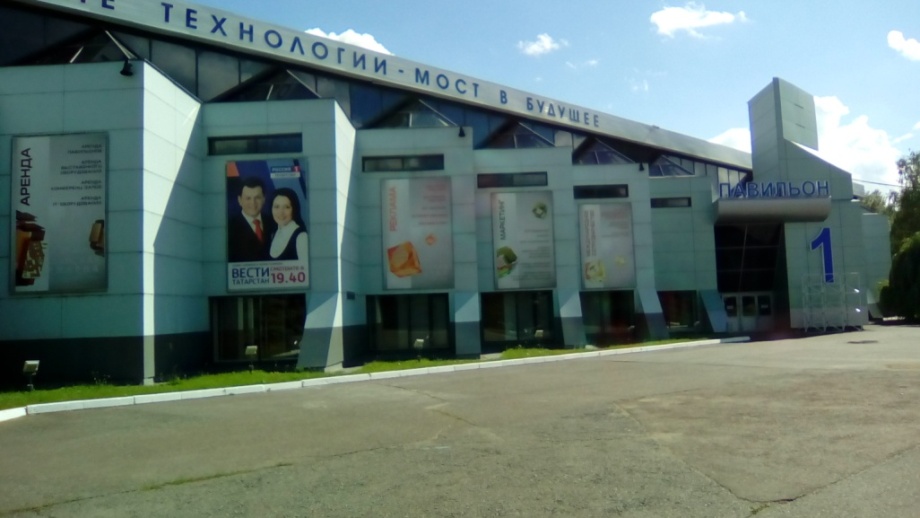 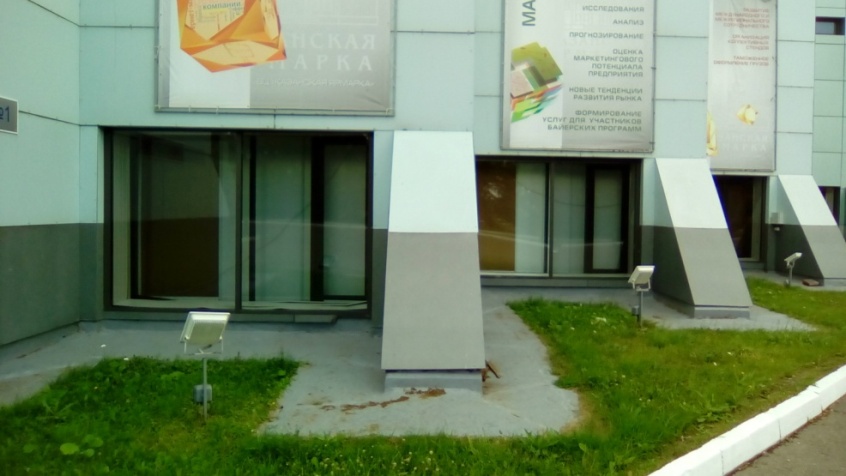 Фасад Павильона №1Вид витражей 1,4*2 м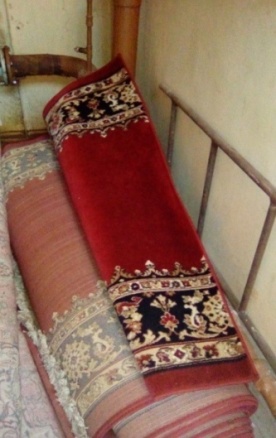 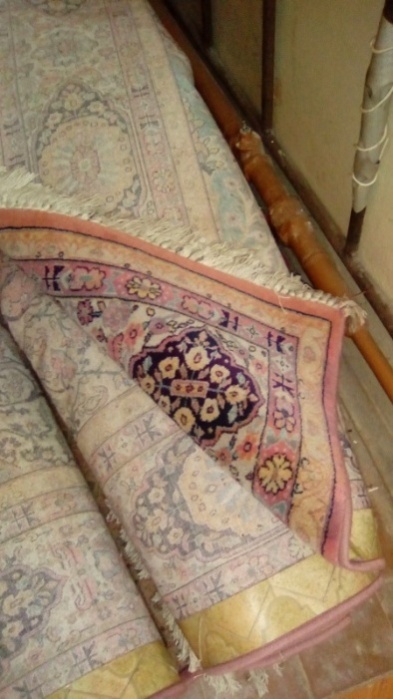 Ковёр № 1Ковёр № 2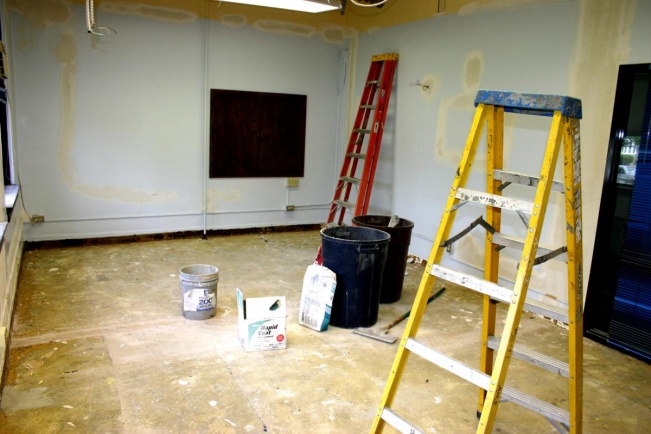 Полы после ремонта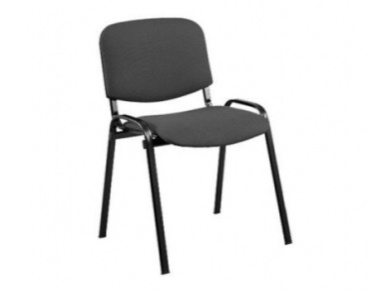 Офисный стул